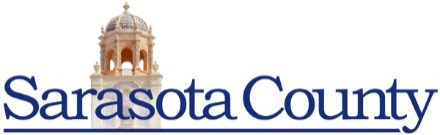 Do you need to complete school volunteer service hours?  Opportunity in VeniceLocation:Parks, Recreation and Natural Resources
Woodmere ParkDuties:Setting up and breaking down tables for a garage sale at a community center.Clean up after garage sale, empty trash containers, sweep floors, remove litter in outdoor area.Assisting customers finding their assigned booth spaceQualifications:-Positive attitude and willing to work as a team member
-Ability to lift 50# banquet size tables, move them and set them up-Transportation (to our Jacaranda Blvd. Location)-Arrive dependably and on time -No smoking or other substances permitted on premisesDates:Friday November 3rd – 3PM to 5PM, (2 Hours) 1-2 persons setting up tables.Friday November 3rd – 5PM to 7:30PM (2.5 Hours) 1 person directing setup.Saturday November 4th – 12:30 PM to 3 PM (2.5 Hours) 2-3 persons breaking down tables, picking up trash, sweeping floors.Address:Woodmere Park3951 Woodmere Park Blvd.
Venice, FLAttention: Jamal or Louis(941) 486-2780